青海省英得尔种羊场有限公司2020年草原有害生物防控灭蝗虫药品和灭高原属兔药品单一来源项目意见征求公示采购单位：青海省英得尔种羊场有限公司采购项目：青海省英得尔种羊场有限公司2020年草原有害生物防控灭蝗虫药品和灭高原属兔药品采购采购金额：60.4万元供应商：西宁丰华兴农农林科技有限公司采购内容：1、阿维菌素乳油4000L; 2、雷公藤甲素（又名：新贝奥生物灭鼠颗粒毒饵）10吨。单一来源方式采购理由：根据都兰县人民政府《关于青海省英得尔种羊场2020年草原有害生物防控项目作业设计的批复的通知》（都政〔2020〕102号）的要求，我公司2020年草原有害生物防控项目需采购灭蝗虫药品和灭高原属兔药品，药品均属单一来源采购，因此需采用“单一来源采购”模式进行采购。因此特申请采取单一来源采购方式向西宁丰华兴农农林科技有限公司采购阿维菌素乳油4000L、雷公藤甲素（又名：新贝奥生物灭鼠颗粒毒饵）10吨。现就上述内容向潜在政府采购供应商征求意见。潜在政府供应商对公示内容有异议的，请于公示期满后两个工作日内以实名书面（包括联系人、地址、联系电话）形式将意见反馈至青海省英得尔种羊场有限公司（地址：青海省英得尔种羊场有限公司，联系人：靳文忠，联系电话：13897272191）和都兰县财政局（联系电话：0977-8232063）。公示期：2020年 8月 27日至2020年 9月3日附件：专家论证意见表2020年8月27日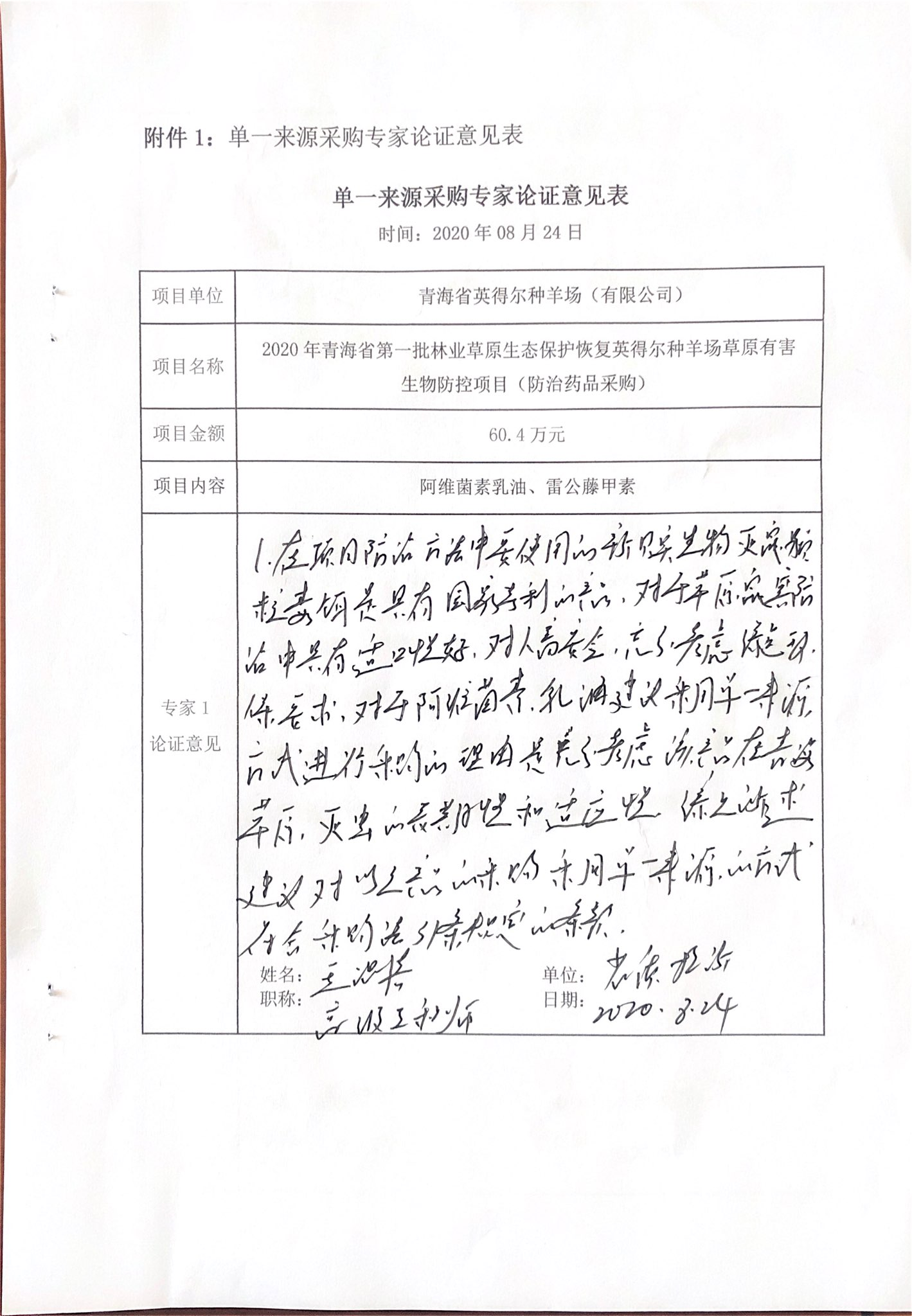 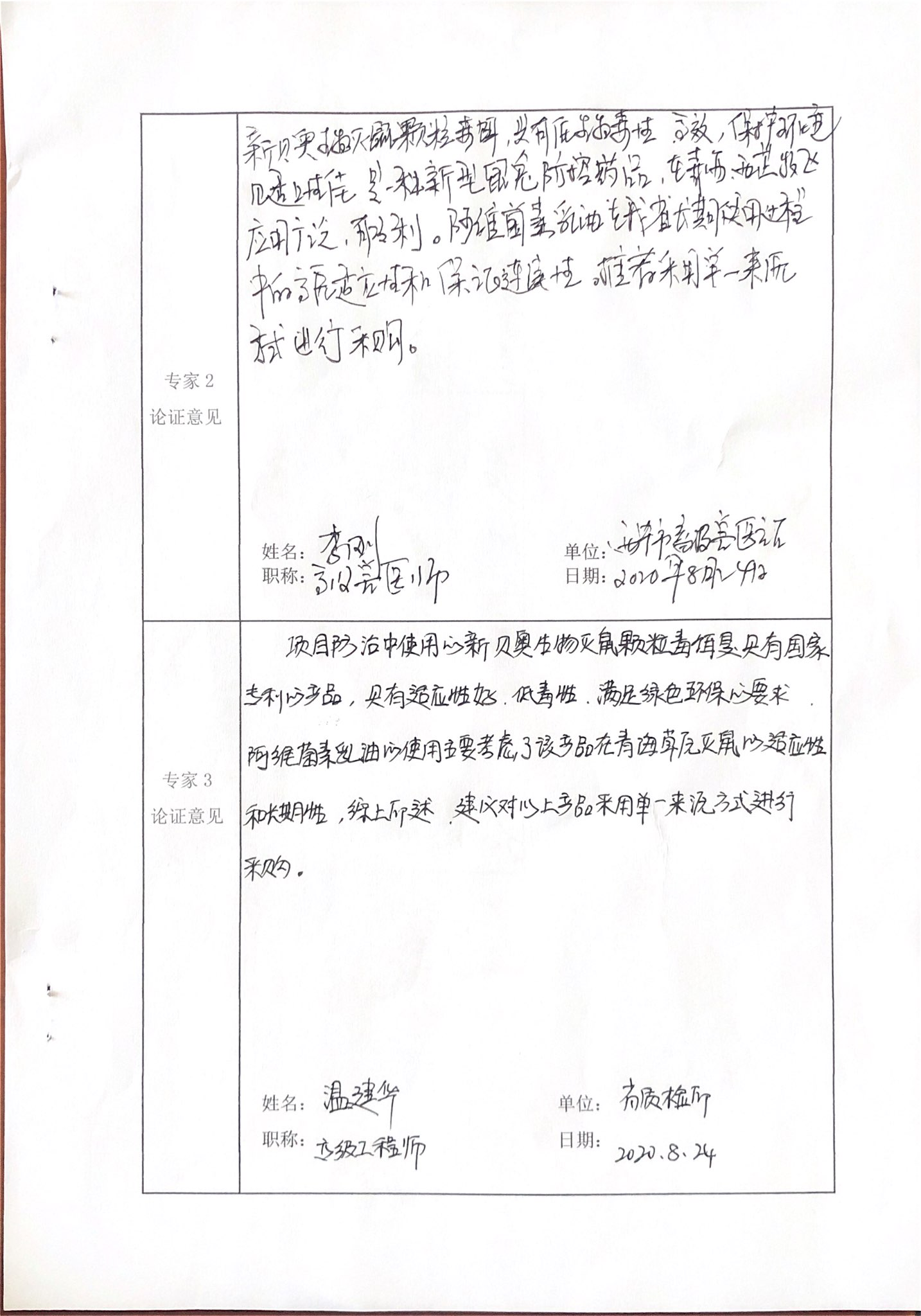 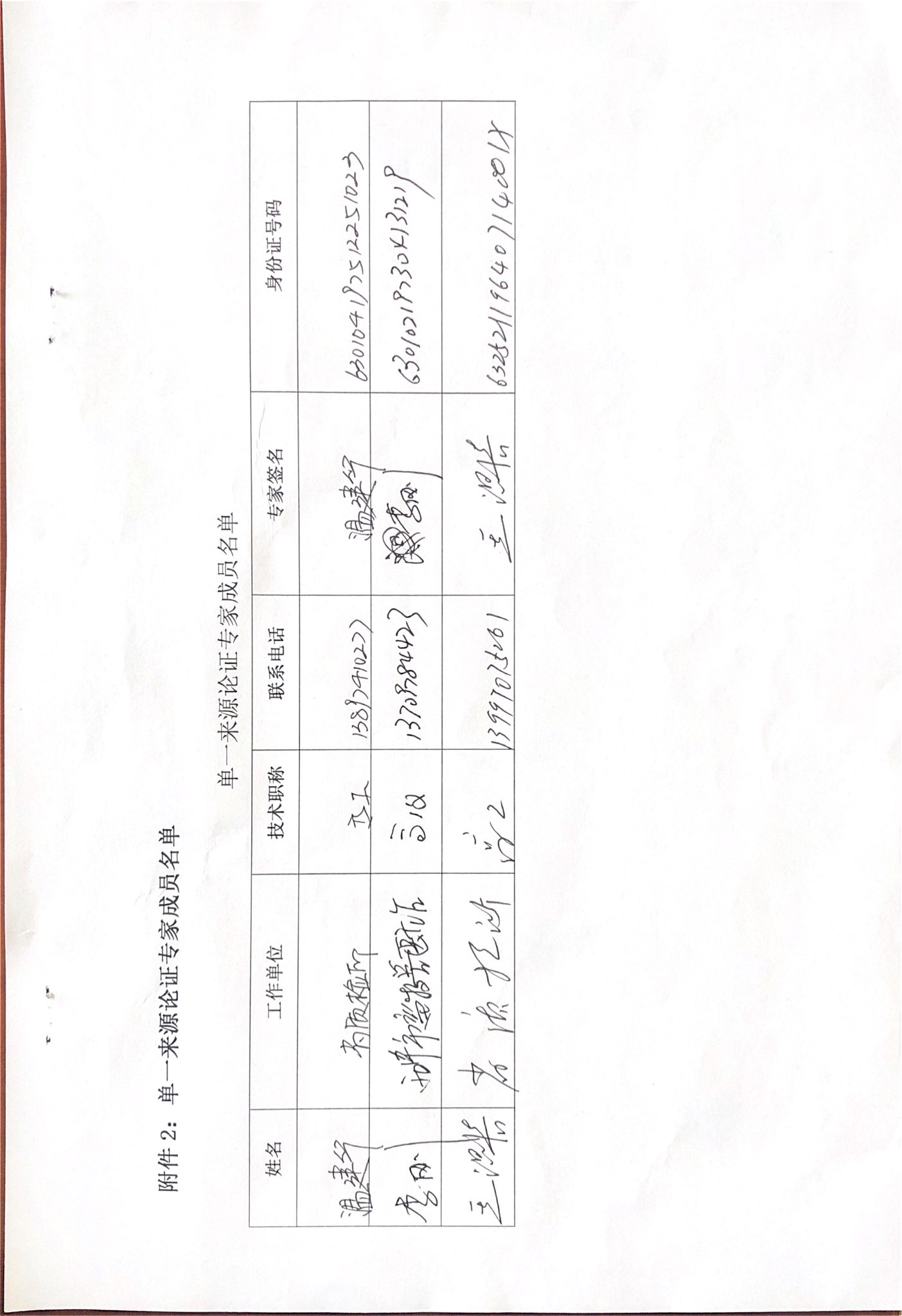 